CONTENTS1.	DECLARATION OF OPENING/ANNOUNCEMENT OF VISITORS	32.	RECORD OF ATTENDANCE/APOLOGIES/LEAVE OF ABSENCE	33.	DISCLOSURE OF INTERESTS	34	PUBLIC QUESTION TIME	44.1	RESPONSE TO QUESTIONS TAKEN ON NOTICE	44.2	QUESTIONS WITHOUT NOTICE	45.	MATTERS FOR WHICH THE MEETING MAY BE CLOSED	46.	APPLICATIONS FOR LEAVE OF ABSENCE	47.	ANNOUNCEMENTS CONCERNING MEETINGS ATTENDED	47.1	MEETINGS ATTENDED BY ELECTED MEMBERS	48.	CONFIRMATION OF MINUTES	68.1	ORDINARY COUNCIL MEETING	6                          C2016-1001          Minutes of the Ordinary Meeting  …………………………………………………...69.	REPORTS OF COMMITTEE	610.	PETITIONS/DEPUTATIONS/PRESENTATIONS/SUBMISSIONS/Other Matters	610.1	INFORMATION ITEMS	611	MATTERS FOR DECISION	711.0	MATTERS BROUGHT FORWARD	711.1	TECHNICAL SERVICES	811.1.1	Progress Report on the Capital Works Program 2016 - 2017	8                         C2016-1002 Progress Report on the Capital Works Program 2016 - 2017  …………………..1311.2	DEVELOPMENT, PLANNING AND ENVIRONMENTAL HEALTH	1411.3	FINANCE	1411.3.1	Financial Activity Statements and Accounts Paid for the Period ended the 31 August            2016	14                         C2016-1003 Financial Activity Statements and Accounts Paid for the Period ended                          the 31 August 2016  …………………………………………………………………………………………….……..1611.3.2	Accounts for Payment August 2016	17                         C2016-1004  Accounts for Payment August 2016  …………………………………………………….…2211.3.3	Investments as at 31 August 2016	23                         C2016-1005 Investments as at 31 August 2016  ………………………………………………………….2511.3.4	Report on Expenditure from the Telstra Technology Fund	26                         C2016-1006 Report on Expenditure from the Telstra Technology Fund  ……………………..2711.4	ADMINISTRATION	2811.4.1	Report on Matters Outstanding as at 5 October 2016	28                         C2016-1007 Report on Matters Outstanding as at 5 October 2016  …………………………....2911.4.2	Report on the Murchison Regional Vermin Council Establishment Agreement	30                         C2016-1008 Report on the Murchison Regional Vermin Council Establishment                           Agreement  ……………………………………………………………………………………………………………...32 11.4.3	Report on Report on Wild Dog Bounty Scheme	33                         C2016-1009 Report on Report on Wild Dog Bounty Scheme  ……………………………………...3311.4.4	Report on Shire Records Procedure Manual	34                         C2016-1010 Report on Shire Records Procedure Manual  …………………………………………..3412.	NOTICE OF MOTIONS	3512.1	PREVIOUS NOTICE RECEIVED	3513.	URGENT BUSINESS	35           13.1   Report on AGO Regional Advertising Partnership……………………………………………………………..35                     C2016-1011 Report on AGO Regional Advertising Partnership……………………………….………36           13.2   Report on Awarding of Tender RFT 2-2016 – Design and Construction of an Arts Centre                       Building…………………………………………………………………………………………………………………………….36                     C2016-1012 Report on Awarding of Tender RFT 2-2016 – Design and Construction of an                      Arts Centre  Building       ………………………………………………………………………………………………..3814.	MATTERS FOR WHICH THE MEETING MAY BE CLOSED	39STATUTORY ENVIRONMENT – MEETING CLOSED TO THE PUBLIC 	39Local Government Act 1995	3914.1	Matters of a Confidential Nature	4114.1.1	Report on the Employees Collective Enterprise Agreement	4115.	NEXT MEETING……………………………………………………………………………………………………………………………4116.	MEETING CLOSURE	41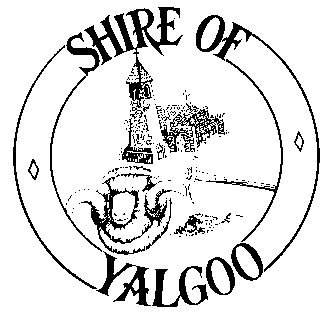 Minutes of the Ordinary Meeting of the Yalgoo Shire Council, held in the Council Chambers, Yalgoo,on 27 October 2016 commencing at 11.00 am.PLEASE TURN OFF ALL MOBILE PHONES PRIOR TO THE COMMENCEMENT OF THE MEETING1.	DECLARATION OF OPENING/ANNOUNCEMENT OF VISITORSThe Shire President Neil Grinham declared the Ordinary Meeting open at 11.12am 2.	RECORD OF ATTENDANCE/APOLOGIES/LEAVE OF ABSENCE 3.	DISCLOSURE OF INTERESTSCr Gail Trenfield declared a full interest for Report No. 14.1.1 - Report on the Employees Collective Enterprise Agreement.Mr Steven Cosgrove declared a full interest for Report 14.1.1 Report on the Employees Collective Enterprise Agreement.4	PUBLIC QUESTION TIME4.1	RESPONSE TO QUESTIONS TAKEN ON NOTICE5.	MATTERS FOR WHICH THE MEETING MAY BE CLOSED 14.1.1 - Report on the Employees Collective Enterprise Agreement6.	APPLICATIONS FOR LEAVE OF ABSENCE7.	ANNOUNCEMENTS CONCERNING MEETINGS ATTENDED7.1	MEETINGS ATTENDED BY ELECTED MEMBERS8.	CONFIRMATION OF MINUTES8.1	ORDINARY COUNCIL MEETINGBackgroundMinutes of the Ordinary Meeting of Council have previously been circulated to all Councillors.Voting RequirementsSimple majorityOFFICER RECOMMENDATIONC2016-1001		Minutes of the Ordinary MeetingThat the Minutes of the Ordinary Council Meeting held on 30 September 2016 be confirmed.Moved: 	Seconded: 	Motion put and carried/lostThe President requested that members move the Officer Recommendation, however there was no mover and seconder to the motion.  The Officers’ Recommendation lapsed for the wanting of a mover and seconder.9.		REPORTS OF COMMITTEE10.	PETITIONS/DEPUTATIONS/PRESENTATIONS/SUBMISSIONS/Other Matters10.1	INFORMATION ITEMSSharing of operational information on items that are not confidential, do not require a decision and do not meet the definition of matters for which the meeting may be closed under section 5.23 of the Local Government Act (e.g.: matters affecting employee/s or the personal affairs of any person).The President listed correspondence and information he has received on behalf of the Shire: These information items included: DFES – Funeral for Mr Steve McDonaldWALGA –  Civic Services St George Cathedral Training with Yalgoo Police – Defibrillator Letter to CEO – Re: Flood Damage Works from Michael and Jano Foulkes TaylorOAG Colin Murphy – Local Government Amendment (Auditing) Bill 2016First nations Tax Commission – Restoring Indigenous Institutions National Indigenous Mental Health & Wellbeing Forum Floodplain Management Australia East Arnhem Regional Council Newsletter , President Neil Grinham handed out pens and thumb drives with East Arnhem land information and photos Young Achiever Awards – Nominate a Local Young Achiever  WALGA – Invitation End of Year Cocktail Event  WALGA – Road Ribbon for Road Safety 2016 CampaignATTENDANCE: 	12.08 pm Cr Gail Trenfield left the meeting. 			12.10 pm Cr Gail Trenfield re-joined the meeting. 11	MATTERS FOR DECISION11.0	MATTERS BROUGHT FORWARD11.1	TECHNICAL SERVICES11.1.1	Progress Report on the Capital Works Program 2016 - 2017Matter for ConsiderationTo receive the Progress Report on the 2016 – 2017 Capital Works Program.BackgroundThe Shire in adopting its 2016 – 2017 Annual Budget has allocated funds amounting to $3,182,204 for the purpose of acquiring capital assets and undertaking infrastructure works.Statutory EnvironmentNilStrategic ImplicationsTimely delivering of the various capital projects which will deliver the objectives of the Community Strategic Plan.Policy Implications NilFinancial ImplicationsTo deliver the Capital Works Program within the budgeted allocations.ConsultationNilCommentThe Capital Works Projects for the 2016-2017 financial year are detailed below:Voting RequirementsSimple MajorityThe CEO provided additional information it was then:OFFICER RECOMMENDATION/COUNCIL DECISIONC2016-1002          Progress Report on the Capital Works Program 2016 - 2017That Council receive the Progress Report on the Capital Works Program 2016 – 2017 as at August 2016.Moved: Cr Jo Kanny 	       Seconded: Cr Gail Trenfield 	   Motion put and carried 4/011.2	DEVELOPMENT, PLANNING AND ENVIRONMENTAL HEALTHThe President asked that the meeting be adjourned it was moved Cr Raul Valenzuela seconded Cr Jo Kenny that the meeting be adjourned for lunch.ADJOURNMENT:	Lunch 12.26 pm – 1.05 pm. The Shire President, Neil Grinham resumed the adjourned Ordinary Meeting at 1.05 pm. In the chamber the following were present:Cr Neil Grinham, Shire PresidentCr Jo KannyCr Gail Trenfield Silvio Brenzi, Chief Executive Officer (CEO) Steven Cosgrove, Coordinator Governance & Technical Services (CGTS) Cr Raul Valenzuela re-joined the meeting at 1.06 pm.11.3	FINANCE11.3.1	Financial Activity Statements for the Period ended the 31 August 2016Matter for ConsiderationAdoption of the Monthly Financial Statements.BackgroundThe Local Government Act and Regulations require local governments to prepare monthly reports containing the information that is prescribed.Statutory EnvironmentLocal Government Act 1995Section 6.4–Specifies that a local government is to prepare such other financial reports as are prescribed. Local Government (Financial Management) Regulations 1996 Regulation 34 states: A local government is to prepare each month a statement of financial activity reporting on the sources and applications of funds, as set out in the annual budget under regulation 22(1)(d) for that month in the following detail:   (a) annual budget estimates, taking into account any expenditure incurred for an additional          purpose under section 6.8(1)(b) or (c);   (b) budget estimates to the end of month to which the statement relates;    (c) actual amounts of expenditure, revenue and income to the end of the month to which the          statement relates;   (d) material variances between the comparable amounts referred to in paragraphs (b) and (c);    (e) the net current assets at the end of the month to which the statement relates. Sub regulations 2, 3, 4, 5, and 6 prescribe further details of information to be included in the monthly statement of financial activity.Strategic Implications Provision of timely accounting information to inform Council of the financial status and financial affairs of the local government. Reports showing year to date financial performance allow monitoring of actual expenditure, revenue, and overall results against budget targets.Policy Implications2.1	Capitalisation of Assets2.4	Material VarianceFinancial ImplicationsPayments from Council’s Municipal Account as disclosed in the budget or subsequently approved.ConsultationDominic Carbone – Dominic Carbone & AssociatesCommentThe Shire prepares the monthly financial statements in the statutory format along with the other supplementary financial reports comprising of:Statement of Comprehensive Income;Statement of Financial Position;Reserve Funds;Loan Funds;Trust Fund.The areas where material variances have been experienced (10% or $10,000 above or below budget) are commented on in the material variance attachment.Voting RequirementsSimple MajorityOFFICER RECOMMENDATION/COUNCIL DECISIONC2016-1003      R34 (1)	Financial Activity Statements for the Period ended the 31 August 2016That Council adopts the Financial Activity Statement for the period ended 31 August 2016Moved: Cr Jo Kanny 	Seconded: Cr Gail Trenfield 	Motion put and carried 4/011.3.2	Accounts for Payment August 2016Matter for ConsiderationCouncil approve the Accounts for Payment list for the period 1 August 2016 to 31 August 2016 as detailed in the report below.BackgroundThe Local Government Act 1995 and the Local Government (Financial Management) Regulations 1996 requires the Chief Executive Officer to present a list of accounts paid and/or payable to Council and such to be recorded in the minutes of the meeting.Statutory EnvironmentLocal Government Act 19956.10	Financial Management regulationsRegulations may provide for – The security and banking of money received by a local government’ andThe keeping of financial records by a local government; andThe management by a local government of its assets, liabilities and revenue; andThe general management of, and the authorisation of payments out of –The municipal fund; andThe trust fund, of a local government.Local Government (Financial Management) Regulations 199613.	Payments from municipal fund or trust fund by CEO, CEO’s duties as to etc.If the local government has delegated to the CEO the exercise of its power to make payments from the municipal fund or the trust fund, a list of accounts paid by the CEO is to be prepared each month showing for each account paid since the last such list was prepared – The payee’s name; andThe amount of the payment; andThe date of the payment; andSufficient information to identify the transaction.A list of accounts for approval to be paid is to be prepared each month showing –For each account which requires council authorisation in that month – The payee’s name; andThe amount of the payment; andSufficient information to identify the transaction; andThe date of the meeting of the council to which the list is to be presented.A list prepared under subregulation (1) or (2) is to be –Presented to the council at the next ordinary meeting of the council after the list is 	prepared; andRecorded in the minutes of that meeting.Strategic ImplicationsNilFinancial ImplicationsNilConsultationNilCommentThe list of accounts paid for the period 1 August 2016 to 31 August 2016 are as follows:Voting RequirementsSimple MajorityOFFICER RECOMMENDATION/COUNCIL DECISIONC2016-1004                          Accounts for Payment August 2016That Council approve the list of accounts paid for the period 1 August 2016 to 31 August 2016 amounting to $1,410,289.66 and the list be recorded in the minutes.Moved: Cr Raul Valenzuela 	Seconded: Cr Gail Trenfield 	Motion put and carried 4/0 11.3.3	Investments as at 31 August 2016Matter for ConsiderationThat Council receive the Investment Report as at 31 August 2016BackgroundMoney held in the Municipal Fund of the Shire of Yalgoo that is not required for the time being may be invested under the Trustee Act 1962 Part III.Statutory EnvironmentLocal Government Act 19956.14.	Power to invest(1)	Money held in the municipal fund or the trust fund of a local government that is not, for the time being, required by the local government for any other purpose may be invested as trust funds may be invested under the Trustees Act 1962 Part III.(2A)	A local government is to comply with the regulations when investing money referred to in subsection (1).(2)		Regulations in relation to investments by local governments may — 	(a)	make provision in respect of the investment of money referred to in subsection (1); and	[(b)	deleted]	(c)	prescribe circumstances in which a local government is required to invest money held by it; and	(d)	provide for the application of investment earnings; and	(e)	generally provide for the management of those investments.Local Government (Financial Management) Regulations 199619.	Investments, control procedures for(1)		A local government is to establish and document internal control procedures to be followed by employees to ensure control over investments.(2)		The control procedures are to enable the identification of —	(a)	the nature and location of all investments; and	(b)	the transactions related to each investment.19C.	Investment of money, restrictions on (Act s. 6.14(2)(a))(1)		In this regulation — 	authorised institution means — 	(a)	an authorised deposit-taking institution as defined in the Banking Act 1959 (Commonwealth) section 5; or	(b)	the Western Australian Treasury Corporation established by the Western Australian Treasury Corporation Act 1986;	foreign currency means a currency except the currency of Australia.(2)	When investing money under section 6.14(1), a local government may not do any of the following — 	(a)	deposit with an institution except an authorised institution;	(b)	deposit for a fixed term of more than 12 months;	(c)	invest in bonds that are not guaranteed by the Commonwealth Government, or a State or Territory government;	(d)	invest in bonds with a term to maturity of more than 3 years;	(e)	invest in a foreign currency.Strategic ImplicationsNilConsultationNilCommentThe worksheet below details the investments held by the Shire as at 31 August 2016:Voting RequirementsSimple MajorityOFFICER RECOMMENDATION/COUNCIL DECISIONC2016-1005                            Investments as at 31 August 2016That the Investment Report as at 31 August 2016 be received.Moved: Cr Jo Kanny 	Seconded: Cr Raul Valenzuela 	Motion put and carried 4/0 11.3.4	Report on Expenditure from the Telstra Technology FundMatter for ConsiderationThat Council authorise the expenditure incurred from the Telstra Technology Fund in accordance with Section 6.8 of the Local Government Act 1995 and amend the 2016 – 17 Annual Budget accordingly.BackgroundThe Shire was charged for data usage by Telstra on a mobile phone owned by the Shire not on a monthly plan.Successful negotiations with Telstra resulted in the Shire paying for part of the cost relating to data usage amounting to $40,248.00 and receiving a credit for the same amount in the form of a Technology Fund.The 2016 – 17 Annual Budget proposed to utilise these funds to upgrade security in relation to staff housing.Statutory EnvironmentLocal Government Act 19956.8.	Expenditure from municipal fund not included in annual budget	(1)	A local government is not to incur expenditure from its municipal fund for an additional purpose except where the expenditure — (a)	is incurred in a financial year before the adoption of the annual budget by the local 	government; or(b)	is authorised in advance by resolution*; or(c)	is authorised in advance by the mayor or president in an emergency.	* Absolute majority required.	(1a)	In subsection (1) — 	additional purpose means a purpose for which no expenditure estimate is included in the local government’s annual budget.	(2)	Where expenditure has been incurred by a local government — (a)	pursuant to subsection (1)(a), it is to be included in the annual budget for that financial year; and(b)	pursuant to subsection (1)(c), it is to be reported to the next ordinary meeting of the council.Strategic ImplicationsNilConsultationNilCommentThe following items were purchased by the Shire via the Telstra Technology Fund:	3G Next G Digital Handsets (2) (mobile phones)		$2160.00	Apple iphone 6S 128 GB (4GX)				$1368.00	HP Spectre 13 – VODITV 13” Laptop			$2599.00	Total:							$6127.00		Leaving a balance of 	$34,121.00.The above items were not incorporated in the 2016 – 17 Annual Budget and accordingly not authorised.Council is requested to give consideration to authorising the abovementioned expenditure in accordance with Section 6.8 of the Local Government Act 1995 and amend the 2016 – 17 Annual Budget as follows:	Increase Allocation			3G Next G Digital Handsets (2) (mobile phones)		$2160.00			Apple iPhone 6S 128 GB (4GX)				$1368.00			HP Spectre 13 – VODITV 13” Laptop			$2599.00	Decrease Allocation		Housing Security Systems		(Decrease by $6127.00 from $60,248.00 to $54,121.00)		$54,121.00		Note expenditure to be funded, 		Telstra Technology Fund $40,248.00		And Municipal Fund $20,000.Voting RequirementsAbsolute MajorityOFFICER RECOMMENDATION/COUNCIL DECISIONC2016-1006                             Expenditure from the Telstra Technology FundThat Council:(1)	Authorise the following expenditure in accordance with Section 6.8 of the Local Government Act 	1995:			3G Next G Digital Handsets (2) (mobile phones)		$2160.00			Apple iPhone 6S 128 GB (4GX)				$1368.00			HP Spectre 13 – VODITV 13” Laptop			$2599.00(2)	Subject to (1) above the 2016 – 17 Annual Budget be amended as follows:		Increase Allocation			3G Next G Digital Handsets (2) (mobile phones)		$2160.00			Apple iphone 6S 128 GB (4GX)				$1368.00			HP Spectre 13 – VODITV 13” Laptop			$2599.00		Decrease Allocation			Housing Security Systems			(Decrease by $6127.00 from $60,248.00 to $54,121.00)	$54,121.00Moved: Cr Raul Valenzuela  	Seconded: Cr Gail Trenfield	Motion put and carried by Absolute Majority 4/011.4	ADMINISTRATION11.4.1	Report on Matters Outstanding as at 5 October 2016Matter for ConsiderationThat Council note the report on outstanding matters.BackgroundThe report is compiled from resolutions of Council relating to reports presented to Council, Notice of Motions, and Urgent Business.Statutory EnvironmentNilBusiness ImplicationsNilConsultationNilCommentMatters outstanding are detailed below with comments in relation to status.Voting RequirementsSimple MajorityOFFICER RECOMMENDATION/COUNCIL DECISIONC2016-1007                              Report on Matters Outstanding as at 5 October 2016That Council receives Report Nº 11.4.1 Report on Matters Outstanding as at 5 October 2016.Moved: Cr Jo Kanny 	Seconded: Cr Raul Valenzuela 	Motion put and carried 4/0 11.4.2	Report on the Murchison Regional Vermin Council Establishment AgreementMatter for ConsiderationThe Shire of Yalgoo being a participant Local Government in Murchison Regional Vermin Council (MRVC) give consideration and accept the new MRVC Draft Establishment Agreement. BackgroundThe MRVC adopted the following resolution:“That Council refer the Draft Establishment Agreement to participant Local Governments comprising of the Shires of Cue, Meekatharra, Sandstone Mt Magnet and Yalgoo for consideration and acceptance.Statutory EnvironmentLocal Government Act 1995 3.65.	Establishment agreement, amendment of	(1)	The participants may amend the establishment agreement for a regional local government by agreement made with the Minister’s approval, and a reference in this Division to the establishment agreement includes a reference to the establishment agreement as so amended.	(2)	The establishment agreement can be amended under subsection (1) to include another local government as a further participant if that local government is a party to the amending agreement.	(3)	Section 3.61(2) and (3) apply, with any necessary modifications, to an agreement amending the establishment agreement.Strategic Implications NilConsultationNilCommentThe MRVC was established by an Order of the Governor under the former Local Government Act 1960 and published in the Government Gazette on 13 December 1963. The MRVC constitution states that its function is for the rehabilitation of and maintenance of the Nº 1 Vermin Fence from the Junction of the Nº 1 and Emu Fences at the 80 mile at Lake Nabberu and the Nº 2 Vermin Fence, named “Gum Creek” Junction at the 322 mile and extending for a distance of 30 miles West and as far West as deemed necessary in order to maintain the fences in a “Dog Proof”(declared animal) condition.Pursuant to the transitional provisions under Section 9.71 and Clause 10 of Schedule 9.3 of the Local Government Act 1995 the MRVC continues as a regional Local Government under the Act.The MRVC now wishes to amend its Constitution Agreement to broaden its purposes and objectives as detailed below:Regional Purposes:(a)	The regional purposes for which the MRVC is established are:	(i)	The:		(A)	Rehabilitation and maintenance of the Nº 1 Vermin Fence;		(B)	The construction, rehabilitation and for maintenance of any other fence within the 			Region that the MRVC Council determines should be constructed, rehabilitated and 			maintained to form, or to form part of, the Murchison Region Vermin Cell; and			For the purpose of assisting in the restriction of movement, and the control and 				eradication of vermin within the Murchison Region Vermin Cell.	(ii)	The control, prevention and eradication of vermin within the Region (whether within or 			outside of the Murchison Region Vermin Cell);	(iii)	To provide advice, information and education to the participants and the communities of 		the participants in relation to the functions of the MRVC; and	(iv)	To carry out and do all other acts and things which are reasonably necessary to bring into 		effect, and the promotion of the purposes referred to in paragraph (i) and (ii) of this clause.(b)	The MRVC Council may determine that any Project to be undertaken for a Regional Purpose is to be 	undertaken as:	(i)	An existing undertaking, in the terms set out in Clause 9, provided that all of the 				participants determine to participate in that undertaking; or	(ii)	As a new undertaking on terms to be determined under Clause 10, whether or not all of the 		participants determine to participate in that undertaking.Objectives:(a)	The objectives of the MRVC are:	(i)	To construct or facilitate the construction of, and maintain a system of fences to create the 		Murchison Region Vermin Cell;	(ii)	To re-establish and enhance the viability and productivity of pastoral activities within the 		Murchison Region Vermin Cell through the control, prevention and eradication of vermin; 		and	(iii)	To obtain the appropriate level of resources, financial and physical for:		(A)	The construction and ongoing maintenance of the fences referred to in paragraph 			(a) (i); and		(B)	The operation of the MRVC’s activities and the achievement of the MRVC’s 				objectives.(b)	No failure or alleged failure of the MRVC to meet any of the objectives set out in paragraph (a) will preclude any of the participants from meeting its obligations under the Establishment Agreement or otherwise give rise to any claim or entitlement on its part.The new Establishment Agreement will allow the MRVC to borrow funds if required to fund projects.The proportions in which the participants will contribute to operating expenditures and capital assets are as follows:	Shire of Cue	17.68%	Shire of Meekatharra	28.35%	Shire of Mt Magnet	19.42%	Shire of Sandstone	6.49%	Shire of Yalgoo	28.06%	Total	100%Voting RequirementsSimple MajorityOFFICER RECOMMENDATION/COUNCIL DECISIONC2016-1008                        Murchison Regional Vermin Council Establishment AgreementThat Council inform the Murchison Regional Vermin Council that the Shire of Yalgoo is in agreement with the amendments detailed in the Draft Establishment Agreement.Moved: Cr Jo Kanny 	Seconded: Cr Gail Trenfield 	Motion put and carried 4/011.4.3	Report on Report on Wild Dog Bounty SchemeMatter for ConsiderationThat council appoint three elected members, the CEO and an independent advisor to the “Wild Dog Bounty Scheme Working Group”.BackgroundThe Shire in its 2016-17 Annual Budget has allocated the sum of $10,000 for the purpose of funding a Wild Dog Bounty Scheme. Statutory EnvironmentNilBusiness Implications NilConsultationNilCommentCouncil at the Ordinary Council Meeting held on 30 September 2016 resolved to form a working group comprising of elected members, the CEO and an independent advisor to determine the terms and conditions in relation to its undertaking of the Wild Dog Bounty Scheme. Voting RequirementsSimple MajorityOFFICER RECOMMENDATION/COUNCIL DECISIONC2016-1009                              Report on Wild Dog Bounty Scheme That Council:1. 	Nominate Cr Jo Kanny,              Cr Neil Grinham,     Cr Gail Trenfield    and     Dominic Carbone                      as the independent advisor to the “Wild Dog Bounty Scheme Working Group”.2.		Subject to (1) above the “Wild Dog Bounty Scheme Working Group” to comprise the following members:	Cr      Jo Kanny 	Cr      Neil Grinham 	Cr      Gail Trenfield 	CEO  Silvio Brenzi 	  Independent Advisor    Dominic Carbone Moved: Cr Raul Valenzuela 	Seconded: Jo Kanny 	Motion put and carried 4/0 ATTENDANCE: 	1.44 pm Cr Jo Kanny left the meeting. 			1.45 pm Cr Jo Kanny re-joined the meeting. 11.4.4	Report on Shire Records Procedure ManualMatter for ConsiderationThat Council adopts the Record Keeping Procedure Handbook as prepared by the Shire’s consultants Records Archives Historical Management.BackgroundThe State Records Act 2000 requires a local government to prepare a Record Keeping Plan and develop record keeping procedures to assist the staff in understanding their roles and responsibilities for the making and keeping of proper and adequate government records in accordance with legislative requirements and best practice standards.Statutory EnvironmentState Records Act 2000.Business ImplicationsNil.ConsultationRecords Archives Historical Management.CommentThe attached Procedure Handbook is to be presented to Council for adoption and applies to all government records created or received by the Shire, Employees and Councillors or an organization performing outsourced services on behalf of the Shire of Yalgoo, regardless of their physical format, storage location or date of creation.Voting RequirementSimple Majority.OFFICER RECOMMENDATION/COUNCIL DECISIONC2016-1010                     Report on Shire Records Procedure ManualThat Council adopts the Shire of Yalgoo Corporate Records Keeping Procedures detailed in the Record Keeping Procedures Handbook attached to Report No. 11.4.4 Report on Shire Records Procedure Manual.Moved: Cr Raul Valenzuela 	Seconded: Cr Gail Trenfield 	Motion put and carried 4/012.	NOTICE OF MOTIONS12.1	PREVIOUS NOTICE RECEIVED13.	URGENT BUSINESSThe CEO requested that the following reports be considered as a matter of urgency.13.1.  Report on AGO Regional Advertising Partnership Matter for ConsiderationThat Council approve that the Shire of Yalgoo participate in the AGO Regional Advertising Partnership and that the Shire will act as the co-ordinator for the collection and disbursement of funds for the project.BackgroundAt a MEG Meeting held in March 2016 it was proposed that the Murchison Shires, Wiluna and Upper Gasgoyne would participate in the AGO Regional Advertising Partnership for advertising in newspapers, magazines etc.  This in principle agreement needed to be ratified by Councils.Statutory EnvironmentLocal Government Act 19956.8 Expenditure from Municipal Fund not included in Annual Budget(1)	          A local government is not to incur expenditure from its municipal fund for an additional purpose except where the expenditure — 	(a)	is incurred in a financial year before the adoption of the annual budget by the local government; or	(b)	is authorised in advance by resolution*; or	(c)	is authorised in advance by the mayor or president in an emergency.	* Absolute majority required.Financial ImplicationCouncil to authorise the proposed contribution of $2,500 to the AGO Regional Advertising Partnership.ConsultationNilCommentNo allocation of funds were made in the 2016-17 Annual Budget for the proposed AGO Regional Advertising Partnership and Council is now requested to authorise the expenditure pursuant to Section 6.8 of the Local Government Act and that the Shire will act as the co-ordinator of the project.  AGO will contribute on a dollar for dollar basis towards the project based on the participating Shire’s contribution.Voting RequirementsAbsolute MajorityOFFICER RECOMMENDATION/COUNCIL DECISIONC2016-1011                            Report AGO Regional Advertising PartnershipThat Council:(1)	Agree to participant in the AGO Regional Advertising Partnership.(2)	Agree that the Shire of Yalgoo will act as the co-ordinator for the project subject to (1) above.(3)	Contribute the sum of $2,500 subject to (1) above and that it authorises the expenditure pursuant to Section 6.8 of the Local Government Act 1995.(4)	That the sum of $2,500 be charged to Account Number E132007 Tourism Promotion.Moved:	Cr Raul Valenzuela  Seconded: Cr Gail Trenfield    Motion put and carried by absolute majority 4/013.2  Report on Awarding of Tender RFT 2-2016 – Design and Construction of an Arts Centre Building.Matter for ConsiderationThat Council give consideration to the awarding of Tender RFT 2-2016 – Design and Construction of an Arts Centre Building.BackgroundCouncil in its 2016-17 Annual Budget has allocated the sum of $381,837 to be funded from the Municipal Fund $305,362 and the Building Reserve Fund $76,475 for the development of an Arts Centre Building.Statutory EnvironmentLocal Government Act 19953.57	Tenders for providing goods or services	(1)	A local government is required to invite tenders before it enters into a contract of a prescribed kind under which another person is to supply goods or services.	(2)	Regulations may make provision about tenders.Local Government (Functions and General) Regulation 1996Reg. 11-24Financial ImplicationThe 2016-17 Annual Budget has allocated the sum of $381,837 towards the project.ConsultationCore Business Australia.CommentCore Business Australia was engaged to prepare a tender document for the design and construction on an Arts Centre Building which was advertised in the West Australian on Saturday 9 April 2016.  The tender to close as of 2.00pm Thursday 28 April 2016 however this was extended via the issue of an addendum to Wednesday 4 May 2016.The tenders were evaluated using the information provided in the tender submission/s utilizing the following methodology.Compliance with the Condition of Tendering (Compliance Criteria).Responses provided addressing the Qualitative Criteria set out in the Request for Tender (Qualitative Criteria).Price (Price Criteria).The qualitative criteria set is based on the following weightings:ExperienceProposed OfferingPriceThe evaluation panel comprised of the following:   Mr Silvio Brenzi         Chief Executive Officer   Mr Bruce Lorimer      Managing Director Core Business AustraliaCore Business Australia has provided a confidential Tender Assessment Report copy attached.The tables below details the scores for each tenderer after the completion of the weighted assessment of all criteria.Price CriteriaSummary of AssessmentThe following overall scores were achieved by tenderers:The evaluation panel assessment reveals that Murray River North Pty Ltd achieved the highest score of 4.70 with the price of $367,843 (including GST) after a reduction of $26,400 for the exclusion of Kitchen and Laundry fit out and CCTV system.Voting RequirementsAbsolute MajorityOFFICER RECOMMENDATION/COUNCIL DECISIONC2016-1012 Report on Awarding of Tender RFT2-2016 Design and Construction of an Arts Centre BuildingThat Council awards tender RFT2-2016 Design and Construction of an Arts Centre Building to Murray River North Pty Ltd and each tenderer be notified in writing of the outcome of the tender including particulars relating to the successful tenderer in accordance with Regulation 19 of the Local Government (Functions and General) Regulations 1996.Moved:	Cr Raul Valenzuela 		Seconded: Cr Jo Kanny 	                           Motion put and carried 4/014.	MATTERS FOR WHICH THE MEETING MAY BE CLOSEDATTENDANCE:               2.00pm President Neil Grinham requested that the Deputy President Raul Valenzuela assume the chair and left the meeting.2.04pm President Neil Grinham re-joined meeting and assumed the Chair.President Neil Grinham requested that the meeting proceed behind closed doors to deal with a confidential report.  It was moved Cr Raul Valenzuela  and seconded by Cr Joe Kenny to proceed behind closed doors, carried 4/0. pm Cr Raul Valenzuela left the meeting pm Cr Raul Valenzuela rejoined meeting pm Cr Gail Trenfield declared an interest in the matter and left the meeting.2.10 pm Steven Cosgrove left the meeting (CEO requested staff member to leave meeting as he had an interest in the matter Mr Steven  Cosgrove conceded that he had an interest and left the meeting).STATUTORY ENVIRONMENT – MEETING CLOSED TO THE PUBLICCouncillors are obliged to maintain the confidentiality of matters discussed when the meeting is closed. Fines of up to $10,000 or two years imprisonment apply to certain offences relating to misuse of information.The following legislative extracts were downloaded from www.auslii.edu.au on 8 November 2010.Local Government Act 1995s5.23.	Meetings generally open to the public(1)	Subject to subsection (2), the following are to be open to members of the public —	(a)	all council meetings; and 	(b)	all meetings of any committee to which a local government power or duty has been 		delegated. (2)	If a meeting is being held by a council or by a committee referred to in subsection (1)(b), the council or committee may close to members of the public the meeting, or part of the meeting, if the meeting or the part of the meeting deals with any of the following — 	(a)	a matter affecting an employee or employees; 	(b)	the personal affairs of any person; 	(c)	a contract entered into, or which may be entered into, by the local government and which relates to a matter to be discussed at the meeting; 	(d)	legal advice obtained, or which may be obtained, by the local government and which relates to a matter to be discussed at the meeting; 	(e)	a matter that if disclosed, would reveal —  		(i)	a trade secret; 		(ii)	information that has a commercial value to a person; or 		(iii)	information about the business, professional, commercial or financial affairs of a 			person, where the trade secret or information is held by, or is about, a person other 		than the local government; 	(f)	a matter that if disclosed, could be reasonably expected to — 		(i)	impair the effectiveness of any lawful method or procedure for preventing, detecting, 		investigating or dealing with any contravention or possible contravention of the law; 		(ii)	endanger the security of the local government’s property; or 		(iii)	prejudice the maintenance or enforcement of a lawful measure for protecting public 		safety; 	(g)	information which is the subject of a direction given under section 23(1a) of the  			Parliamentary Commissioner Act 1971; and	(h)	such other matters as may be prescribed. (3)	A decision to close a meeting or part of a meeting and the reason for the decision are to be recorded in the minutes of the meeting. s5.92	Access to information by council, committee members(1)	A person who is a council member or a committee member can have access to any information held by the local government that is relevant to the performance by the person of any of his or her functions under this Act or under any other written law. (2)	Without limiting subsection (1), a council member can have access to — 	(a)	all written contracts entered into by the local government; and 	(b)	all documents relating to written contracts proposed to be entered into by the local 		government.s5.93.	Improper use of information	A person who is a council member, a committee member or an employee must not make improper use of any information acquired in the performance by the person of any of his or her functions under this Act or any other written law — 	(a)	to gain directly or indirectly an advantage for the person or any other person; or 	(b)	to cause detriment to the local government or any other person.  Penalty: $10,000 or 		imprisonment for 2 years. Local Government (Rules of Conduct) Regulations 2007s6.	Use of information(1)	In this regulation — 	closed meeting means a council or committee meeting, or a part of a council or committee meeting, that is closed to members of the public under section 5.23(2) of the Act; 	confidential document means a document marked by the CEO to clearly show that the information in the document is not to be disclosed; 	non-confidential document means a document that is not a confidential document. (2)	A person who is a council member must not disclose — 	(a)	information that the council member derived from a confidential document; or 	(b)	information that the council member acquired at a closed meeting other than 			information derived from a non-confidential document. (3)	Subregulation (2) does not prevent a person who is a council member from disclosing information — 	(a)	at a closed meeting; or 	(b)	to the extent specified by the council and subject to such other conditions as the 			council determines; or 	(c)	that is already in the public domain; or 	(d)	to an officer of the Department; or 	(e)	to the Minister; or 	(f)	to a legal practitioner for the purpose of obtaining legal advice; or (g)	if the disclosure is required or permitted by law.14.1	Matters of a Confidential Nature14.1.1	Report on the Employees Collective Enterprise AgreementOFFICER RECOMMENDATION/COUNCIL DECISIONC2016-1013             Report on the Employees Collective Enterprise AgreementThat Council:(1)        Agree to amend the Draft Shire of Yalgoo Employees Collective Enterprise Agreement as detailed              In Report No. 14.1.1 on the Employees Collective Enterprise Agreement;(2)        Subject to (1) above the Chief Executive Officer be authorised to obtain the necessary approval              From the Western Australia Industrial Relations Commission and other relevant parties to the              Agreement. Moved:	Cr Raul Valenzuela 		Seconded: Cr Jo Kanny 	                          Motion put and carried 3/0As there were no further confidential matters the members agreed to proceed with the meeting with open doors.15.	NEXT MEETINGThe next Ordinary Meeting of Council is due to be held in the Chambers, Yalgoo on Friday 16 December 2016 commencing at 11.00 am.16.	MEETING CLOSUREThere being no further business the President closed the meeting at 2.34 pm. MEMBERSCr Neil Grinham, Shire PresidentCr M Raul Valenzuela, Deputy Shire PresidentCr Jo Kanny Cr Gail Trenfield STAFFSilvio Brenzi, Chief Executive Officer (CEO)Steven Cosgrove , Coordinator Governance & Technical Services (CGTS)  GUESTSOBSERVERSLEAVE OF ABSENCEAPOLOGIESCr Bob GrinhamCr Percy Lawson DateDetailsAttended with whom4th October 2016Minister for Agriculture (MRVC) , Perth President Neil Grinham 8th October 2016 Emu Cup, Yalgoo Silvio Brenzi CEO Cr Jo Kanny, Cr Raul Valenzuela 12th October 2016RRG Sub Group – Telephone conference President Neil Grinham, Silvio Brenzi CEO 14th-16thOctober 2016St John First Aid Course, Gabyon St. Cr Raul Valenzuela 17th October 2016 3rd National Indigenous Economic Forum, DarwinPresident Neil Grinham, Silvio Brenzi CEO, Elisha Hodder 18th October 2016Lorrie Perry – Presenter Economic Development Forum, Darwin President Neil Grinham, Silvio Brenzi CEO18th October 2016MRBA Cr Jo Kanny 22nd October 2016Nhulunbuy, Darwin President Neil Grinham, Silvio Brenzi CEO Shane & Barry Executive Staff – East Arnhem LandBarnimbi President East Arnhem Land Lillie & Rose – Councillors East Arnhem Land22nd October 2016Multiple telephone conferences  President Neil Grinham, Vince Catania , Dominic Carbone, Karen Cosgrove 25th October 2016 Jarman McKenna , Perth President Neil Grinham, Silvio Brenzi CEO, Dominic Carbone 25th October 2016LGIS, Perth President Neil Grinham, Silvio Brenzi CEO, Dominic Carbone25th October 2016MRVC , Dumas House – Minister for Agriculture and Advisors President Neil Grinham, Silvio Brenzi CEO, Mark Lewis , Dean Smith, Karen Cosgrove , Dominic Carbone26th October 2016 DORAY Opening Cr Raul Valenzuela, Steven Cosgrove August 2016 Mt Magnet Training Course Debate/ProceduresCr Jo Kanny Author:Dominic CarboneInterest Declared:No interest to discloseDate:2 October 2016Attachments NilCAPITAL WORKS PROGRAMME 2016-17CAPITAL WORKS PROGRAMME 2016-17CAPITAL WORKS PROGRAMME 2016-17CAPITAL WORKS PROGRAMME 2016-17CAPITAL WORKS PROGRAMME 2016-17CAPITAL WORKS PROGRAMME 2016-17CAPITAL WORKS PROGRAMME 2016-17CAPITAL WORKS PROGRAMME 2016-17CAPITAL WORKS PROGRAMME 2016-17CAPITAL WORKS PROGRAMME 2016-17CAPITAL WORKS PROGRAMME 2016-17CAPITAL WORKS PROGRAMME 2016-17CAPITAL WORKS PROGRAMME 2016-17CAPITAL WORKS PROGRAMME 2016-17The following assets  and works are budgeted to be acquired  or undertaken during the year:The following assets  and works are budgeted to be acquired  or undertaken during the year:The following assets  and works are budgeted to be acquired  or undertaken during the year:The following assets  and works are budgeted to be acquired  or undertaken during the year:The following assets  and works are budgeted to be acquired  or undertaken during the year:The following assets  and works are budgeted to be acquired  or undertaken during the year:The following assets  and works are budgeted to be acquired  or undertaken during the year:The following assets  and works are budgeted to be acquired  or undertaken during the year:The following assets  and works are budgeted to be acquired  or undertaken during the year:The following assets  and works are budgeted to be acquired  or undertaken during the year:The following assets  and works are budgeted to be acquired  or undertaken during the year:The following assets  and works are budgeted to be acquired  or undertaken during the year:The following assets  and works are budgeted to be acquired  or undertaken during the year:The following assets  and works are budgeted to be acquired  or undertaken during the year:2016-172016-172016-17VARIANCEANNUALJULY-AUGJULY -AUGFAVCOMMENTSBUDGETBUDGETACTUAL(UNFAV)YTDYTD$$$$By ProgramBy ProgramGovernanceGovernance000000- Admin Cente - Refurbish Morning Tea / Public Meeting Room000000- Admin Cente - Refurbish Morning Tea / Public Meeting Room000000- Admin Cente - Refurbish Morning Tea / Public Meeting Room000000- Admin Cente - Refurbish Morning Tea / Public Meeting Room000000- Admin Cente - Refurbish Morning Tea / Public Meeting Room000000- Admin Cente - Refurbish Morning Tea / Public Meeting Room000000- Admin Cente - Refurbish Morning Tea / Public Meeting Room000000- Admin Cente - Refurbish Morning Tea / Public Meeting RoomF & E5,00000The CEO  to provide a verbal update on the 000000-Council Chamber Chairs Replacement000000-Council Chamber Chairs Replacement000000-Council Chamber Chairs Replacement000000-Council Chamber Chairs Replacement000000-Council Chamber Chairs ReplacementF & E10,00000status of the capital projects as at 31 AUGUST 2016000000-Council Chamber Improvements000000-Council Chamber Improvements000000-Council Chamber Improvements000000-Council Chamber Improvements000000-Council Chamber ImprovementsF & E5,00000000000- Admin Centre - New Front Reception Counter000000- Admin Centre - New Front Reception Counter000000- Admin Centre - New Front Reception Counter000000- Admin Centre - New Front Reception Counter000000- Admin Centre - New Front Reception Counter000000- Admin Centre - New Front Reception CounterF & E8,14000000000- Admin Centre - Internal Painting000000- Admin Centre - Internal Painting000000- Admin Centre - Internal Painting000000- Admin Centre - Internal Painting000000- Admin Centre - Internal PaintingL & B15,00000000000- Admin Centre - Records Fit Coolroom Panel to Sea Container000000- Admin Centre - Records Fit Coolroom Panel to Sea Container000000- Admin Centre - Records Fit Coolroom Panel to Sea Container000000- Admin Centre - Records Fit Coolroom Panel to Sea Container000000- Admin Centre - Records Fit Coolroom Panel to Sea Container000000- Admin Centre - Records Fit Coolroom Panel to Sea Container000000- Admin Centre - Records Fit Coolroom Panel to Sea Container000000- Admin Centre - Records Fit Coolroom Panel to Sea ContainerL & B16,80000C175103- Admin Centre - Covered Area CarparkC175103- Admin Centre - Covered Area CarparkC175103- Admin Centre - Covered Area CarparkC175103- Admin Centre - Covered Area CarparkC175103- Admin Centre - Covered Area CarparkL & B11,000012020        (12,020)Project completed minor overexpenditure000000- Motor Vehicle CEO000000- Motor Vehicle CEO000000- Motor Vehicle CEOP & E90,00000C175001- Mobile Phones HCP and Caravan ParkC175001- Mobile Phones HCP and Caravan ParkC175001- Mobile Phones HCP and Caravan ParkC175001- Mobile Phones HCP and Caravan ParkC175001- Mobile Phones HCP and Caravan ParkC175001- Mobile Phones HCP and Caravan ParkF & E002160          (2,160)Expenditure not in 2016-17 Budget needs to be authorised by Council as per Section 6.8 of the LG Act subject to a report on this AgendaC175002- Mobile Phone CGTSC175002- Mobile Phone CGTSC175002- Mobile Phone CGTSC175002- Mobile Phone CGTSF & E001368          (1,368)Expenditure not in 2016-17 Budget needs to be authorised by Council as per Section 6.8 of the LG Act subject to a report on this AgendaC175203- Laptop HP Spectre CEOC175203- Laptop HP Spectre CEOC175203- Laptop HP Spectre CEOC175203- Laptop HP Spectre CEOF & E002599          (2,599)Expenditure not in 2016-17 Budget needs to be authorised by Council as per Section 6.8 of the LG Act subject to a report on this AgendaHousing000000- Housing  - Security Systems000000- Housing  - Security Systems000000- Housing  - Security Systems000000- Housing  - Security SystemsF & E60,24800C175102-Staff Housing  - 3 Storage    ShedC175102-Staff Housing  - 3 Storage    ShedC175102-Staff Housing  - 3 Storage    ShedC175102-Staff Housing  - 3 Storage    ShedC175102-Staff Housing  - 3 Storage    ShedL & B17,400017710        (17,710)Project completed minor over expenditure000000-Staff Housing  - 19b Stanley Street Security Screens000000-Staff Housing  - 19b Stanley Street Security Screens000000-Staff Housing  - 19b Stanley Street Security Screens000000-Staff Housing  - 19b Stanley Street Security Screens000000-Staff Housing  - 19b Stanley Street Security Screens000000-Staff Housing  - 19b Stanley Street Security Screens000000-Staff Housing  - 19b Stanley Street Security ScreensL & B2,00000000000-Staff Housing  - 6 Henty street Replace Carpet with Floor Board000000-Staff Housing  - 6 Henty street Replace Carpet with Floor Board000000-Staff Housing  - 6 Henty street Replace Carpet with Floor Board000000-Staff Housing  - 6 Henty street Replace Carpet with Floor Board000000-Staff Housing  - 6 Henty street Replace Carpet with Floor Board000000-Staff Housing  - 6 Henty street Replace Carpet with Floor Board000000-Staff Housing  - 6 Henty street Replace Carpet with Floor Board000000-Staff Housing  - 6 Henty street Replace Carpet with Floor BoardL & B7,0002,1000           2,100 Project yet to commence000000-Staff Housing  - 8 Henty street Colorbond Fence Front000000-Staff Housing  - 8 Henty street Colorbond Fence Front000000-Staff Housing  - 8 Henty street Colorbond Fence Front000000-Staff Housing  - 8 Henty street Colorbond Fence Front000000-Staff Housing  - 8 Henty street Colorbond Fence Front000000-Staff Housing  - 8 Henty street Colorbond Fence Front000000-Staff Housing  - 8 Henty street Colorbond Fence FrontL & B3,0009000              900 Project yet to commence000000-Staff Housing  - Power to 3 Storage Sheds000000-Staff Housing  - Power to 3 Storage Sheds000000-Staff Housing  - Power to 3 Storage Sheds000000-Staff Housing  - Power to 3 Storage Sheds000000-Staff Housing  - Power to 3 Storage Sheds000000-Staff Housing  - Power to 3 Storage ShedsL & B8,0002,4000           2,400 Project yet to commence000000-Staff Housing  -75 Weekes Street Landscaping000000-Staff Housing  -75 Weekes Street Landscaping000000-Staff Housing  -75 Weekes Street Landscaping000000-Staff Housing  -75 Weekes Street Landscaping000000-Staff Housing  -75 Weekes Street Landscaping000000-Staff Housing  -75 Weekes Street LandscapingL & B5,0001,5000           1,500 Project yet to commence000000-Staff Housing  -8 Henty Street Landscaping000000-Staff Housing  -8 Henty Street Landscaping000000-Staff Housing  -8 Henty Street Landscaping000000-Staff Housing  -8 Henty Street Landscaping000000-Staff Housing  -8 Henty Street Landscaping000000-Staff Housing  -8 Henty Street LandscapingL & B5,0001,5000           1,500 Project yet to commence000000-Staff Housing  - 19b Stanley Street Floorboards, Gate,Skylight000000-Staff Housing  - 19b Stanley Street Floorboards, Gate,Skylight000000-Staff Housing  - 19b Stanley Street Floorboards, Gate,Skylight000000-Staff Housing  - 19b Stanley Street Floorboards, Gate,Skylight000000-Staff Housing  - 19b Stanley Street Floorboards, Gate,Skylight000000-Staff Housing  - 19b Stanley Street Floorboards, Gate,Skylight000000-Staff Housing  - 19b Stanley Street Floorboards, Gate,Skylight000000-Staff Housing  - 19b Stanley Street Floorboards, Gate,SkylightL & B4,5001,3500           1,350 Project yet to commenceCommunity AmenitiesCommunity AmenitiesCommunity AmenitiesC175101- Mobile Ablution Block C175101- Mobile Ablution Block C175101- Mobile Ablution Block C175101- Mobile Ablution Block L & B15,00003,890          (3,890)project in progress 50%Recreation and CultureRecreation and CultureRecreation and Culture000000 - Arts and Crafts Building000000 - Arts and Crafts Building000000 - Arts and Crafts Building000000 - Arts and Crafts BuildingL & B381,83700C165233 - Community Hall - Detailed Plan for RenovationsC165233 - Community Hall - Detailed Plan for RenovationsC165233 - Community Hall - Detailed Plan for RenovationsC165233 - Community Hall - Detailed Plan for RenovationsC165233 - Community Hall - Detailed Plan for RenovationsC165233 - Community Hall - Detailed Plan for RenovationsC165233 - Community Hall - Detailed Plan for RenovationsL & B10,00005,308          (5,308)Project completed  savings $4,692000000 -Community and Youth Centre CLGF 2012-13 Unspent000000 -Community and Youth Centre CLGF 2012-13 Unspent000000 -Community and Youth Centre CLGF 2012-13 Unspent000000 -Community and Youth Centre CLGF 2012-13 Unspent000000 -Community and Youth Centre CLGF 2012-13 Unspent000000 -Community and Youth Centre CLGF 2012-13 Unspent000000 -Community and Youth Centre CLGF 2012-13 UnspentL & B44,22200000000- Kubota Utility Parks000000- Kubota Utility Parks000000- Kubota Utility Parks000000- Kubota Utility Parks000000- Kubota Utility Parks000000- Kubota Utility Parks000000- Kubota Utility Parks000000- Kubota Utility ParksP & E28,00000000000- Truck 3 Tonne Parks000000- Truck 3 Tonne Parks000000- Truck 3 Tonne Parks000000- Truck 3 Tonne ParksP & E64,00000000000- Replace Playground Equipment - Shamrock Park000000- Replace Playground Equipment - Shamrock Park000000- Replace Playground Equipment - Shamrock Park000000- Replace Playground Equipment - Shamrock Park000000- Replace Playground Equipment - Shamrock Park000000- Replace Playground Equipment - Shamrock ParkRecreation45,00000000000- New Fence - Shamrock Park000000- New Fence - Shamrock Park000000- New Fence - Shamrock Park000000- New Fence - Shamrock ParkRecreation5,00000000000 - 2 Replacement Irigation Pumps000000 - 2 Replacement Irigation Pumps000000 - 2 Replacement Irigation Pumps000000 - 2 Replacement Irigation Pumps000000 - 2 Replacement Irigation PumpsRecreation8,00000000000 - Community/ School  Oval Shared Use Development000000 - Community/ School  Oval Shared Use Development000000 - Community/ School  Oval Shared Use Development000000 - Community/ School  Oval Shared Use Development000000 - Community/ School  Oval Shared Use Development000000 - Community/ School  Oval Shared Use Development000000 - Community/ School  Oval Shared Use DevelopmentRecreation400,00000000000- Paynes Find Beautification000000- Paynes Find Beautification000000- Paynes Find Beautification000000- Paynes Find BeautificationOther78,65800TransportTransport000000- Ablution Block Depot 000000- Ablution Block Depot 000000- Ablution Block Depot 000000- Ablution Block Depot L & B20,00000000000- Electric Boundary Fence Depot 000000- Electric Boundary Fence Depot 000000- Electric Boundary Fence Depot 000000- Electric Boundary Fence Depot 000000- Electric Boundary Fence Depot L & B45,50000000000- Tailer Float Reconditioning000000- Tailer Float Reconditioning000000- Tailer Float Reconditioning000000- Tailer Float ReconditioningP & E30,00000000000-Mobile Batching Plant000000-Mobile Batching Plant000000-Mobile Batching Plant000000-Mobile Batching PlantP & E68,70000000000- 3qm Agitator Truck Second Hand000000- 3qm Agitator Truck Second Hand000000- 3qm Agitator Truck Second Hand000000- 3qm Agitator Truck Second Hand000000- 3qm Agitator Truck Second HandP & E35,00000000000- Motor Vehicle Works Foreman000000- Motor Vehicle Works Foreman000000- Motor Vehicle Works Foreman000000- Motor Vehicle Works Foreman000000- Motor Vehicle Works ForemanP & E75,00000000000- Works Truck000000- Works Truck000000- Works TruckP & E92,00000ROADS TO RECOVERY GRANTSROADS TO RECOVERY GRANTSROADS TO RECOVERY GRANTSROADS TO RECOVERY GRANTS000000- Paynes Find Airstrip Fence000000- Paynes Find Airstrip Fence000000- Paynes Find Airstrip Fence000000- Paynes Find Airstrip FenceOther45,00000000000- Yalgoo/Morawa Road - Widen000000- Yalgoo/Morawa Road - Widen000000- Yalgoo/Morawa Road - Widen000000- Yalgoo/Morawa Road - WidenRoads400,00000000000- Yalgoo/Ninghan Road - Shoulder Binding000000- Yalgoo/Ninghan Road - Shoulder Binding000000- Yalgoo/Ninghan Road - Shoulder Binding000000- Yalgoo/Ninghan Road - Shoulder Binding000000- Yalgoo/Ninghan Road - Shoulder Binding000000- Yalgoo/Ninghan Road - Shoulder BindingRoads180,00000000000- Yalgoo/Ninghan Road - Seal000000- Yalgoo/Ninghan Road - Seal000000- Yalgoo/Ninghan Road - Seal000000- Yalgoo/Ninghan Road - SealRoads212,31000000000- Yalgoo/Morawa Road - Reseal Program000000- Yalgoo/Morawa Road - Reseal Program000000- Yalgoo/Morawa Road - Reseal Program000000- Yalgoo/Morawa Road - Reseal Program000000- Yalgoo/Morawa Road - Reseal Program000000- Yalgoo/Morawa Road - Reseal Program000000- Yalgoo/Morawa Road - Reseal Program000000- Yalgoo/Morawa Road - Reseal ProgramRoads5,25500RRG SPECIAL GRANT RD WORKSRRG SPECIAL GRANT RD WORKSRRG SPECIAL GRANT RD WORKSRRG SPECIAL GRANT RD WORKSC165106 - Yalgoo/Ninghan Road -Reform and Resheet to 8M Wide Slk 25-32C165106 - Yalgoo/Ninghan Road -Reform and Resheet to 8M Wide Slk 25-32C165106 - Yalgoo/Ninghan Road -Reform and Resheet to 8M Wide Slk 25-32C165106 - Yalgoo/Ninghan Road -Reform and Resheet to 8M Wide Slk 25-32C165106 - Yalgoo/Ninghan Road -Reform and Resheet to 8M Wide Slk 25-32C165106 - Yalgoo/Ninghan Road -Reform and Resheet to 8M Wide Slk 25-32C165106 - Yalgoo/Ninghan Road -Reform and Resheet to 8M Wide Slk 25-32C165106 - Yalgoo/Ninghan Road -Reform and Resheet to 8M Wide Slk 25-32Roads322,5640320040      (320,040)Project completed C165105- Yalgoo/North Road -Reform and Resheet C165105- Yalgoo/North Road -Reform and Resheet C165105- Yalgoo/North Road -Reform and Resheet C165105- Yalgoo/North Road -Reform and Resheet C165105- Yalgoo/North Road -Reform and Resheet C165105- Yalgoo/North Road -Reform and Resheet Roads142,3500201,207        (201,207)Over expenditure on project $58,857MUNICIPAL FUNDMUNICIPAL FUND000000- Warne River Crossover000000- Warne River Crossover000000- Warne River Crossover000000- Warne River CrossoverRoads20,00000000000- Ninghan Homestead Road Floodway Crossover000000- Ninghan Homestead Road Floodway Crossover000000- Ninghan Homestead Road Floodway Crossover000000- Ninghan Homestead Road Floodway Crossover000000- Ninghan Homestead Road Floodway Crossover000000- Ninghan Homestead Road Floodway CrossoverRoads20,00000Economic ServicesEconomic ServicesEconomic Services000000- Caravan Park Multiple Store Shelving000000- Caravan Park Multiple Store Shelving000000- Caravan Park Multiple Store Shelving000000- Caravan Park Multiple Store Shelving000000- Caravan Park Multiple Store ShelvingF & E1,2001,2000           1,200 Project yet to commenceC175104- Shade Structure Caravan ParkC175104- Shade Structure Caravan ParkC175104- Shade Structure Caravan ParkC175104- Shade Structure Caravan ParkC175104- Shade Structure Caravan ParkL & B2,52002520          (2,520)Project completed  within budget estimates000000- Caravan Park Sealing of Parking Bays and Driveways000000- Caravan Park Sealing of Parking Bays and Driveways000000- Caravan Park Sealing of Parking Bays and Driveways000000- Caravan Park Sealing of Parking Bays and Driveways000000- Caravan Park Sealing of Parking Bays and Driveways000000- Caravan Park Sealing of Parking Bays and Driveways000000- Caravan Park Sealing of Parking Bays and DrivewaysL & B22,00000000000- Caravan Park Sealing of Rammed Earth Walls000000- Caravan Park Sealing of Rammed Earth Walls000000- Caravan Park Sealing of Rammed Earth Walls000000- Caravan Park Sealing of Rammed Earth Walls000000- Caravan Park Sealing of Rammed Earth Walls000000- Caravan Park Sealing of Rammed Earth WallsL & B15,00000000000- Caravan Park Auto Reticulation System000000- Caravan Park Auto Reticulation System000000- Caravan Park Auto Reticulation System000000- Caravan Park Auto Reticulation System000000- Caravan Park Auto Reticulation SystemL & B30,00000000000- Shelter and Seating Jokker Tunnel000000- Shelter and Seating Jokker Tunnel000000- Shelter and Seating Jokker Tunnel000000- Shelter and Seating Jokker Tunnel000000- Shelter and Seating Jokker TunnelL & B15,00000000000- Shelter and Visitors Board at Railway Station000000- Shelter and Visitors Board at Railway Station000000- Shelter and Visitors Board at Railway Station000000- Shelter and Visitors Board at Railway Station000000- Shelter and Visitors Board at Railway Station000000- Shelter and Visitors Board at Railway StationL & B15,00000000000- Entry Road Sheeting Jokker Tunnel000000- Entry Road Sheeting Jokker Tunnel000000- Entry Road Sheeting Jokker Tunnel000000- Entry Road Sheeting Jokker Tunnel000000- Entry Road Sheeting Jokker TunnelOther15,000003,182,20410,950568,822      (557,872)Author:Dominic CarboneInterest Declared:No interest to discloseDate:4 October 2016Attachments Statement of Comprehensive Income ending the 31 August 2016;Statement of current Financial Position;Financial Activity Statement;Summary of Current Assets and Current Liabilities as of 31 August 2016;Detailed worksheets;Other Supplementary Financial Reports:Reserve Funds;Loan Funds;Trust FundAuthor:Dominic CarboneInterest Declared:No interest to discloseDate:4 October 2016Attachments NilSHIRE OF YALGOOSHIRE OF YALGOOSHIRE OF YALGOOSHIRE OF YALGOOLIST OF ACCOUNTS PAID AND PAYABLELIST OF ACCOUNTS PAID AND PAYABLELIST OF ACCOUNTS PAID AND PAYABLELIST OF ACCOUNTS PAID AND PAYABLEFOR THE PERIOD 1 AUGUST 2016 TO 31 AUGUST 2016FOR THE PERIOD 1 AUGUST 2016 TO 31 AUGUST 2016FOR THE PERIOD 1 AUGUST 2016 TO 31 AUGUST 2016FOR THE PERIOD 1 AUGUST 2016 TO 31 AUGUST 2016DATE PAYEEPARTICULARSAMOUNTPAID$1/08/2016BARBARA CARNAMAHREFUND COMMUNITY BUS BOND         100.00 1/08/2016BOQ ASSET FINANCE AND LEASINGPHOTOCOPIER RENTAL         329.50 1/08/2016C & S AUTOMOTIVE REPAIRSSERVICE PRADO  YA0         545.60 1/08/2016CANINE CONTROLANIMAL RANGER EXPENSES         929.50 1/08/2016CAREER DEVELOPMENT SERVICESHCP PROJECT ACTIVITY EXPENSES         207.45 1/08/2016CIVIC LEGALROAD MTCE AGREEMENT         858.00 1/08/2016CORE BUSINESS AUSTRALIACONSULTANCY FLOOD DAMAGE PROJECT      8,517.75 1/08/2016COURIER AUSTRALIA FREIGHT CHARGES      3,366.13 1/08/2016CROWE'S ELECTRICALELCTRICAL REPAIRS PUBLICE CONVENIENCES      4,407.35 1/08/2016DOMINIC CARBONE AND ASSOCIATESCONSULTANCY FEES  ADMIN AND FINANCIAL      7,920.00 1/08/2016GAIL TRENFIELDMEETING FEES         236.00 1/08/2016GERALDTON FUEL COMPANYFUEL AND OIL    17,239.72 1/08/2016JOANNE KANNYMEETING AND TRAVEL FEES         291.45 1/08/2016JUDITH HILL REIMBURSEMENT RELOCATION EXPENSES  SHED INCL.CONCRETE PAD         500.00 1/08/2016LGIS INSURANCE PREMIUMS    13,706.00 1/08/2016LGISWAINSURANCE PREMIUMS    35,020.04 1/08/2016MURCHISON COUNTRY ZONE WALGASUBSCRIPTIONS      2,100.00 1/08/2016NEIL GRINHAMMEETING ,COMMUNICATION ,TRAVEL  AND PRESIDENT ALLOW      2,034.31 1/08/2016ONE STOP ELECTRONICS GERALDTONOFFICE EQUIPMENT MTCE         189.00 1/08/2016PAGODA RESORT AND SPAACCOMMODATION         659.50 1/08/2016PARKER WINDOWSUPGRADE WINDOWS ADMIN CENTRE      5,710.00 1/08/2016RAUL VALENZUELAMEETING AND COMMUNICATION ALLOWANCE         527.67 1/08/2016SILVIO BRENZI REIMBURSEMENT CONFERENCE EXPENSES      1,706.80 1/08/2016STEVEN COSGROVEMEALS          41.36 1/08/2016SUN CITY PLUMBINGPLUMBING REPAIRS CARAVAN PARK ANF HEALTH CENTRE      1,051.16 1/08/2016URBISCONSULTANCY TOWN PLANNING      1,624.84 1/08/2016W & E  ROWE CONTRACTORSROAD WORKS  YALGOO/NINGHAN,FLOOD DAMAGE ,ROAD MTCE    60,255.25 1/08/2016WA LOGOVERNMENT ASSOCIATIONANNUAL SUBSCRIPTIONS    19,107.40 1/08/2016YALGOO GENERAL STORECONSUMABLES      1,006.07 1/08/2016WESTRAC EQUIPMENTPURCHASE CAT PRIME MOVER  249,292.69 3/08/2016PAYROLLNET SALARIES AND WAGES PAID     41,940.01 8/08/2016W & E  ROWE CONTRACTORSROAD WORKS  YALGOO/NINGHAN  351,318.00 8/08/2016AUSTRAL MERCANTILE COLLECTIONDEBT COLLECTION FEES      1,246.70 8/08/2016BOQ ASSET FINANCE AND LEASINGPHOTOCOPIER RENTAL         329.50 8/08/2016CUTTING EDGES EQUIPMENT PARTSBLADES AND TYRES      3,099.80 8/08/2016DAVID ROCKEREIMBURSEMENT PAYNES FIND COMPLEX EXPENSES          60.00 8/08/2016GERALDTON BLUE SEA PLUMBINGREPAIRS AND MAINTENANCE PLUMBING      1,280.00 8/08/2016GERALDTON FUEL COMPANYFUEL AND OIL      3,206.44 8/08/2016GERALDTON MOWER AND REPAIRS SPECIALISTSBLADES AND TYRES         198.80 8/08/2016HITACHI CONSTRUCTION MACHINERYPARTS AND REPAIRS      5,318.89 8/08/2016JR AND A HERSEYWORKSHOP COMSUMABLES      1,962.75 8/08/2016JASON SIGNMAKERSSIGNS FOR YALGOO/NINGHAN ROAD WORKS    10,868.55 8/08/2016K9 ELECTRICALREPAIRS TO HALL, ADMIN AND RAILWAY ST         162.23 8/08/2016LGISINSURANCE PREMIUMS PLANT    75,536.54 8/08/2016LGISWAINSURANCE PREMIUMS BUILDINGS AND STRUCTURES    28,288.21 8/08/2016MINE TRADE AND MAINTENANCESTAFFF HOUSING REPAIRS AND MTCE      2,139.50 8/08/2016NEWS CORPADVERTISING TOURISM PROMOTION         834.09 8/08/2016NOVAS AUTOGLASS MIDWESTREPAIRS TOYOTA PRADO         334.35 8/08/2016PURCHER INTERNATIONAL PTY LTDSERVICE,CLEAN BUS AND REPLACE WINDSCREEN      4,491.88 8/08/2016RECORDS ARCHIVES HISTORICAL MANAGEMENTCONSULTANCY RECORD MANAGEMENT         825.00 8/08/2016S AND H CRANES P/LCRANE HIRE         247.50 8/08/2016SOCIAL INNOVATIONS PTY LTDCONSULTANCY FUNDING SUBMISSIONS      2,860.00 8/08/2016SUN CITY PRINTPRINTING AND STATIONERY         310.10 8/08/2016WESTRAC EQUIPMENTPARTS AND REPAIRS         757.32 12/08/2016BEAUREPAIRESTYRES AND TUBES      1,493.51 12/08/2016BRIDGED GROUP PTY LTDCOMPUTER MAINTENANCE AND SUPPORT         206.25 12/08/2016BUNNINGSHARDWARE AND CONSUMABLES         644.99 12/08/2016FIVE STAR BUSINESS EQUIPMENTOFFIVE EQUIPMENT MTCE          59.72 12/08/2016GERALDTON MOWER AND REPAIRS SPECIALISTSPARTS AND REPAIRS         151.60 12/08/2016G M FREIGHTFREIGHT CHARGES         132.00 12/08/2016HALLINAN REFRIGERATION AND AIRCONDITIONINGAIR CONDITIONER MTCE      7,221.92 12/08/2016JASON SIGNMAKERSSIGN REPAIRS AND REPLACEMENTS      6,662.59 12/08/2016MISWEST INDUSTRY ROAD SAFETYCONTRIBUTION ROADWISE LG ROAD SAFETY      5,500.00 12/08/2016RED DUST HOLDINGINSTALLATION OF SIGNS    16,280.00 12/08/2016ST JOHN AMBULANCE GERALDTONSUPPLY OF FIRST AID KITS      1,155.05 12/08/2016STAPLES AUST PTY LTDPRINTING , STATIONEY AND OFFICE CONSUMABLES      1,195.14 12/08/2016SUN CITY PLUMBINGSTAFFF HOUSING REPAIRS AND MTCE         543.40 12/08/2016TOTAL TRENCHINGREIMBURSEMENT FOR ACCOMMODATION AT CARAVAN PARK         160.00 12/08/2016TOTALLY WORKWEAR GERALDTONPROTECTIVE CLOTHING      1,089.33 12/08/2016TRUCK CENTRE (WA) PTY LTDREPAIR TO TIP TRUCK YA795      6,977.55 12/08/2016W & E  ROWE CONTRACTORSFLOOD DAMAGE PROJECT WORKS    45,380.50 12/08/2016WESTRAC EQUIPMENTPARTS AND REPAIRS         262.19 18/08/2016PAYROLLNET SALARIES AND WAGES PAID     43,196.18 18/08/2016PERCY LAWSONTRAVEL ALLOWANCE      1,232.26 23/08/2016CORE BUSINESS AUSTRALIACONSULTANCY FLOOD DAMAGE PROJECT    37,549.73 23/08/2016RECORDS ARCHIVES HISTORICAL MANAGEMENTCONSULTANCY RECORD MANAGEMENT      8,030.00 24/08/2016JUDITH HILL  REIMBURSEMENT OF RELOCATION EXPENSES CLOTHESLINE PAVING         385.00 26/08/2016DOMINIC CARBONE AND ASSOCIATESCONSULTANCY FEES  ADMIN AND FINANCIAL      4,730.00 26/08/2016GERALDTON DRAFTING SERVICECONSULTANCY COMMUNITY HALL DETAILED PLAN      5,838.25 26/08/2016GERALDTON SHEDS N HOMESSTORAGE SHEDS.COVERED CARPARK ADMIN , SHADE STRUCT C/PK    33,704.00 26/08/2016MCINTOSH AND SONPARTS AND REPAIRS         793.89 26/08/2016SOCIAL INNOVATIONS PTY LTDLANDCARE GRANT EXPENSES      1,818.27 26/08/2016W & E  ROWE CONTRACTORSFLOOD DAMAGE PROJECT WORKS  116,473.50 26/08/2016WESTRAC EQUIPMENTPARTS AND REPAIRS      1,867.60 26/08/2016YOUNG MOTORS PRY LTDPARTS AND REPAIRS         831.71 26/08/2016ASPHALT IN A BAGMATERIAL      1,718.75 26/08/2016BEAUREPAIRESTYRES AND TUBES      1,139.00 26/08/2016BUNNINGSCEMENT ,HARDWARE,CONSUMABLES      1,019.38 26/08/2016COCKBURN CEMENT LTDMATERIAL      3,168.00 26/08/2016ELITE ELECTRICAL CONTRACTINGREPAIRS RAILWAY ST,DEPOT AND STAFF HOUSING      6,155.75 26/08/2016GERALDTON MOWER AND REPAIRS SPECIALISTSPARTS AND REPAIRS         251.80 26/08/2016GERALDTON TOYOTASERVICE FORTUNER AND FOREMANS VEHICLE         746.65 26/08/2016HALLINAN REFRIGERATION AND AIRCONDITIONINGAIR CONDITIONER MTCE  HALL STAFF HOUSING         726.00 26/08/2016MARKETFORCEADVERTISING          157.39 26/08/2016MIDWEST CHEMICAL AND PAPERCLEANING CONSUMABLES         571.11 26/08/2016OCEAN AND EARTH TRAING SPECIALISTSTAFF TRAINING      6,580.00 26/08/2016RECORDS ARCHIVES HISTORICAL MANAGEMENTCONSULTANCY RECORD MANAGEMENT      6,930.00 26/08/2016SIGNS AHEADSIGNS       1,408.00 26/08/2016STAPLES AUST PTY LTDPRINTING AND STATIONERY         288.77 26/08/2016SUN CITY PLUMBINGREPAIRS STAFF HOUSING AND AMBULANCE SHED      1,813.68 26/08/2016SUN CITY PRINTPRINTING AND STATIONERY         346.50 26/08/2016THINKWATER GERALDTONRETICULATION PARTS AND FERTILISER      1,003.25 26/08/2016TOTALLY WORKWEAR GERALDTONPROTECTIVE CLOTHING AND PROMOTIONAL  CLOTHING      4,994.10 26/08/2016URBISCONSULTANCY TOWN PLANNING      1,336.50 26/08/2016WA LOGOVERNMENT ASSOCIATIONSTAFF TRAINING      5,253.00 30/08/2016GAIL TRENFIELDMEETING,COMMUNICATION ALLOW         763.67 30/08/2016JOANNE KANNYMEETING,COMMUNICATION ALLOW,TRAVEL         781.14 30/08/2016NEIL GRINHAMMEETING,COMMUNICATION ALLOW,TRAVEL      3,409.04 30/08/2016PERCY LAWSONMEETING,COMMUNICATION ALLOW         763.67 30/08/2016RAUL VALENZUELAMEETING,COMMUNICATION ALLOW         763.67 30/08/2016ROBERT GRINHAMMEETING,COMMUNICATION ALLOW         763.67 30/08/2016SILVIO BRENZI REIMBURSEMENT CONFERENCE EXPENSES      1,296.00 31/08/2016WA SHIRE COUNCILS UNION PAYMENT OF UNION FEES COLLECTED VIA PAYROLL         123.00 31/08/2016CHILD SUPPORT AGENCYPAYMENT OF DEDUCTIONS VIA PAYROLL         330.62 31/08/2016SHIRE OF YALGOOPAYMENT OF DEDUCTIONS VIA PAYROLL         276.00 29/08/2016TELSTRATELEPHONE/INTERNET         184.97 29/08/2016TELSTRATELEPHONE/INTERNET         373.79 12/08/2016CONCEPT MEDIA PTY LTDADVERTISING TOURISM PROMOTION         944.46 12/08/2016GINDALBIE METALS LTDRATES REFUND            5.87 12/08/2016HORIZON POWERSTREET LIGHTING AND POWER STAFF HOUSING      1,976.41 12/08/2016MINJAAR GOLD PTY LTDRATES REFUND          50.07 12/08/2016PIVOTEL SATELLITE PTY LTDSATELLITE PHONES      1,268.00 12/08/2016TARGETHCP PROJECT ACTIVITY EXPENSES         753.96 12/08/2016TELSTRATELEPHONE/INTERNET    14,756.92 12/08/2016WESTCOAST SEAFOODREFRESHMENTS         236.00 12/08/2016MAIN ROADS WALICENCE AND PERMITS          50.00 12/08/2016TELSTRATELEPHONE/INTERNET         211.75 1/08/2016DEPARTMENT OF TRANSPORTPAYMENT OF VEHICLE LICENCES AND REGISTRATIONS COLLECTED          12.70 9/08/2016DEPARTMENT OF TRANSPORTPAYMENT OF VEHICLE LICENCES AND REGISTRATIONS COLLECTED         274.70 10/08/2016DEPARTMENT OF TRANSPORTPAYMENT OF VEHICLE LICENCES AND REGISTRATIONS COLLECTED          94.30 12/08/2016DEPARTMENT OF TRANSPORTPAYMENT OF VEHICLE LICENCES AND REGISTRATIONS COLLECTED          25.30 18/08/2016COMMANDER AUSTRALIASERVICE EQUIPMENT CONTRACT TELEPHONE          39.95 19/08/2016DEPARTMENT OF TRANSPORTPAYMENT OF VEHICLE LICENCES AND REGISTRATIONS COLLECTED          64.25 20/08/2016 TRUST FUNDTRANFER OF MONEY OWING TO TRUST FUND         750.00 24/08/2016NABBANK CHARGES          50.24 25/08/2016DEPARTMENT OF TRANSPORTPAYMENT OF VEHICLE LICENCES AND REGISTRATIONS COLLECTED          73.55 29/08/2016DEPARTMENT OF TRANSPORTPAYMENT OF VEHICLE LICENCES AND REGISTRATIONS COLLECTED          29.05 30/08/2016DEPARTMENT OF TRANSPORTPAYMENT OF VEHICLE LICENCES AND REGISTRATIONS COLLECTED         230.05 30/08/2016SHIRE OF YALGOOCREDIT CARD  TRANSFER      4,242.23 31/08/2016NABBANK CHARGES          50.20 TOTAL1,410,289.66Author:Dominic CarboneInterest Declared:No interest to discloseDate:4 October 2016Attachments NilSHIRE OF YALGOO INVESTMENTS AS AT 31 AUGUST 2016SHIRE OF YALGOO INVESTMENTS AS AT 31 AUGUST 2016SHIRE OF YALGOO INVESTMENTS AS AT 31 AUGUST 2016SHIRE OF YALGOO INVESTMENTS AS AT 31 AUGUST 2016SHIRE OF YALGOO INVESTMENTS AS AT 31 AUGUST 2016SHIRE OF YALGOO INVESTMENTS AS AT 31 AUGUST 2016SHIRE OF YALGOO INVESTMENTS AS AT 31 AUGUST 2016SHIRE OF YALGOO INVESTMENTS AS AT 31 AUGUST 2016SHIRE OF YALGOO INVESTMENTS AS AT 31 AUGUST 2016INSTITUTIONSSHORT TERM RATINGINVESTMENT TYPEACCOUNT NºTERMDATE OF TRANSACTIONDATE OF MATURITYINTEREST RATEPRINCIPALMUNICIPAL FUNDMUNICIPAL FUNDMUNICIPAL FUNDMUNICIPAL FUNDMUNICIPAL FUNDMUNICIPAL FUNDMUNICIPAL FUNDMUNICIPAL FUNDMUNICIPAL FUNDNABN/AOperating a/c50-832-4520OngoingN/AN/AVariable$515,613.13NABN/ACash Maximiser86-538-7363OngoingN/AN/AVariable$40,718.77NABN/ATerm Deposit89-977-15747 days28.08.201604.09.20161.50%$60,284.82NABN/AShort Term Investment24-831-4222OngoingN/AN/AVariable$51,329.54TOTAL                                                                                                                                                                                                           $667,946.26TOTAL                                                                                                                                                                                                           $667,946.26TOTAL                                                                                                                                                                                                           $667,946.26TOTAL                                                                                                                                                                                                           $667,946.26TOTAL                                                                                                                                                                                                           $667,946.26TOTAL                                                                                                                                                                                                           $667,946.26TOTAL                                                                                                                                                                                                           $667,946.26TOTAL                                                                                                                                                                                                           $667,946.26TOTAL                                                                                                                                                                                                           $667,946.26RESERVE FUNDSRESERVE FUNDSRESERVE FUNDSRESERVE FUNDSRESERVE FUNDSRESERVE FUNDSRESERVE FUNDSRESERVE FUNDSRESERVE FUNDSNABN/ATerm Deposit77-142-81286 mths11.03.201611.09.20162.95%$153,109.12NABN/ATerm Deposit89-972-52367 days28.04.201604.09.20161.50%$449,781.24NABN/ATerm Deposit14-662-63056 mths11.03.201611.09.20162.95%$1,013,656.59TOTAL                                                                                                                                                                                                           $1,616,546.95TOTAL                                                                                                                                                                                                           $1,616,546.95TOTAL                                                                                                                                                                                                           $1,616,546.95TOTAL                                                                                                                                                                                                           $1,616,546.95TOTAL                                                                                                                                                                                                           $1,616,546.95TOTAL                                                                                                                                                                                                           $1,616,546.95TOTAL                                                                                                                                                                                                           $1,616,546.95TOTAL                                                                                                                                                                                                           $1,616,546.95TOTAL                                                                                                                                                                                                           $1,616,546.95TRUSTTRUSTTRUSTTRUSTTRUSTTRUSTTRUSTTRUSTTRUSTNABN/ATrust a/c50-832-4559OngoingN/AN/AVariable$23,288.51TOTAL                                                                                                                                                                                                            $23,288.51TOTAL                                                                                                                                                                                                            $23,288.51TOTAL                                                                                                                                                                                                            $23,288.51TOTAL                                                                                                                                                                                                            $23,288.51TOTAL                                                                                                                                                                                                            $23,288.51TOTAL                                                                                                                                                                                                            $23,288.51TOTAL                                                                                                                                                                                                            $23,288.51TOTAL                                                                                                                                                                                                            $23,288.51TOTAL                                                                                                                                                                                                            $23,288.51INVESTMENT REGISTERINVESTMENT REGISTERINVESTMENT REGISTERINVESTMENT REGISTERINVESTMENT REGISTERINVESTMENT REGISTERINVESTMENT REGISTER01 JULY 2016 TO 31 JULY 201601 JULY 2016 TO 31 JULY 201601 JULY 2016 TO 31 JULY 201601 JULY 2016 TO 31 JULY 201601 JULY 2016 TO 31 JULY 201601 JULY 2016 TO 31 JULY 201601 JULY 2016 TO 31 JULY 2016NATIONAL AUSTRALIA BANKNATIONAL AUSTRALIA BANKNATIONAL AUSTRALIA BANKNATIONAL AUSTRALIA BANKNATIONAL AUSTRALIA BANKNATIONAL AUSTRALIA BANKNATIONAL AUSTRALIA BANKACCOUNT NºDATE OF MATURITYINTEREST RATEOPENING BALANCEINTEREST EARNT TO 31.08.2016INVESTMENT TRANSFERSCLOSING BALANCE 31.08.201686-538-7363OngoingVariable$40,656.41$62.280$40,718.7789-977-157404.09.20161.50%$409,475.52$809.30$350,0000$60,284.8224-831-4222OngoingVariable$51,251.03$78.510$51,329.5477-142-812811.09.20162.95%$153,109.12$00$153,109.1289-972-523604.09.20161.50%$448,595.14$1186.100$449,781.2414-662-630511.09.20162.95%$1,013,656.59$00$1,013,656.59Author:Dominic CarboneInterest Declared:No interest to discloseDate:5 October 2016Attachments NilAuthor:Dominic CarboneInterest Declared:No interest to discloseDate:5 October 2016Attachments NilMatters OutstandingMatters OutstandingMatters OutstandingMEETING DATEITEM REFERENCE RESOLUTIONCURRENT STATUS22nd January 20162014-2015 Budget-Imposition of Rates and Minimum Proposal Requiring Ministerial ApprovalThat Council:Application has been submitted. Awaiting on response from the State Administrative Tribunal (SAT).22nd January 20162014-2015 Budget-Imposition of Rates and Minimum Proposal Requiring Ministerial Approval 1/. Make application to the State Administrative Tribunal in  accordance with Section 6.82 of  the Local Government Act 1995  to have the following rates  quashed:Application has been submitted. Awaiting on response from the State Administrative Tribunal (SAT).22nd January 20162014-2015 Budget-Imposition of Rates and Minimum Proposal Requiring Ministerial Approval- GRV-Town Vacant Land  Minimum $600Application has been submitted. Awaiting on response from the State Administrative Tribunal (SAT).22nd January 20162014-2015 Budget-Imposition of Rates and Minimum Proposal Requiring Ministerial Approval- UV-Mining/Mining Tenement  35:75 centsApplication has been submitted. Awaiting on response from the State Administrative Tribunal (SAT).22nd January 20162014-2015 Budget-Imposition of Rates and Minimum Proposal Requiring Ministerial Approval- UV-Exploration and  Prospecting 18:99 centsApplication has been submitted. Awaiting on response from the State Administrative Tribunal (SAT).22nd January 20162014-2015 Budget-Imposition of Rates and Minimum Proposal Requiring Ministerial Approval2/. The Department of Local Government and Communities be advised of (1) above.Application has been submitted. Awaiting on response from the State Administrative Tribunal (SAT).22nd January 2016 Application for Funding Round Five of the Heavy Vehicles Safety and Productivity Program.That council engage the services of a suitable external consultant to prepare the application for funding for the new rest areas at Paynes Find for Round Five of the Heavy Vehicle Safety and Productivity Program.Paperwork completed. Ready to be submitted to the Application Funding Round when it opens.18 Aug 16Establishment of an Emergency Services Training Centre in Yalgoo.That Council engage the services of a suitable consultant to undertake a review of the Business Case for the construction of a Volunteer Emergency Services Training and Operations Centre/VESTOC in YalgooConsultant yet to be engaged.30 Sept 16Appointment of Bushfire Control OfficersCouncil resolved to appoint Ms Gail Pilmoor and Mr David Rocke as Bushfire Control Officers and that the appointments be advertised and Delegation 2.8 be updated.Notice in paper duly completed. Delegation 2.8 updated.30 Sept 16Wild Dog Bounty SchemeCouncil resolved to form a working group comprising 3 elected members, the CEO and an independent advisor.Report Nº 11.4.3 is included in this agenda for consideration.30 Sept 16Consultation Paper Regional Subsidiaries LegislationCouncil resolved to support the legislative changes and a copy of the stakeholder survey be forwarded to DLGC.Letter together with stakeholder survey sent to DLGC.Author:Dominic CarboneInterest Declared:A/CEO of the MRVCDate:5 October 2016Attachments Establishment AgreementAuthor:Dominic CarboneInterest Declared:No interest to discloseDate:5 October 2016AttachmentsNilAuthor:Dominic CarboneInterest Declared:No interest to discloseDate:7 October 2016Attachments (Yellow Cover)Shire Records Procedure ManualAuthor:Dominic CarboneInterest Declared:No interest to discloseDate:27 October 2016Attachments NilAuthor: Dominic CarboneInterest to Declare:No interest to discloseDate:27 October 2016Attachment:Core Business Austral Tender ReportTendererAssessYes/NoTotal(ex GST)GSTTotal(inc GST)Price ScorePindan Pty LtdYes423,230.9642,323.10465,554.062.30Murray River North Pty LtdYes358,402.7335,840.27394,243.005.00Australia Wide TransportablesYes358,854.5535,885.45394,740.004.98Fleetwood Pty LtdYes478,522.7347,852.27526,375.000.00TendererAssessYes/NoRelevantExperience10%Proposed Offering10%Price80%TotalScoreOut of 5RankPindan Pty LtdYes0.380.331.842.543Murray River North Pty LtdYes0.330.384.004.701Australia Wide TransportablesYes0.330.303.984.612Fleetwood Pty LtdYes0.400.200.000.604